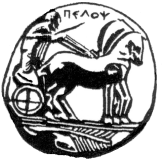 ΠΑΝΕΠΙΣΤΗΜΙΟ ΠΕΛΟΠΟΝΝΗΣΟΥΣΧΟΛΗ ΚΑΛΩΝ ΤΕΧΝΩΝΤΜΗΜΑ ΘΕΑΤΡΙΚΩΝ ΣΠΟΥΔΩΝΜΕΤΑΠΤΥΧΙΑΚΟ ΠΡΟΓΡΑΜΜΑ ΣΠΟΥΔΩΝ «ΘΕΑΤΡΟ ΚΑΙ ΚΟΙΝΩΝΙΑ: ΘΕΩΡΙΑ, ΣΚΗΝΙΚΗ ΠΡΑΞΗ ΚΑΙ ΔΙΔΑΚΤΙΚΗ »                                                                                                                     Ναύπλιο 13/10/2019Αγαπητοί και αγαπητές συνάδελφοι,Σας καλωσορίζω  στο  Πρόγραμμα   Μεταπτυχιακών Σπουδών «Θέατρο και Κοινωνία: Θεωρία, Σκηνική Πράξη και Διδακτική» του Τμήματος Θεατρικών Σπουδών του Πανεπιστημίου Πελοποννήσου που φέτος βλέπουμε να λειτουργεί με ιδιαίτερη ικανοποίηση για δεύτερη συνεχή χρονιά. Σας ευχαριστώ όλους για τη συμβολή σας στην οργάνωση και λειτουργία του και παραμένω στη διάθεσή σας για οτιδήποτε χρειαστείτε. Ιδιαιτέρως ευχαριστώ  τα μέλη του  διδακτικού προσωπικού του Τμήματος Θεατρικών Σπουδών χωρίς την στήριξη των οποίων το Πρόγραμμα   Μεταπτυχιακών Σπουδών «Θέατρο και Κοινωνία» θα ήταν αδύνατον να λειτουργήσει. Καλή μας αρχή σ’αυτήν την ωραία διαδρομή γνώσης και καλλιτεχνίας την Κυριακή 20/10/2019! Μαρία Βελιώτη                                                                                   Αναπληρώτρια Καθηγήτρια                                                         Διευθύντρια του ΠΜΣ                                                          «Θέατρο και Κοινωνία: Θεωρία, Σκηνική πράξη και Διδακτική»